Лекция 43. 	СНИЖЕНИЕ ВЫБРОСОВ ОКИСЛОВ СЕРЫ И АЗОТА Сера является одним из главных токсичных компонентов, содержащихся в органических топливах и оказывающих существенное влияние на окружающую среду в районе расположения ТЭС.Уменьшение выбросов соединений серы в атмосферу ведут по трем направлениям:
очистка нефтяного топлива от серы на нефтеперерабатывающих заводах;переработка топлива на ТЭС до его сжигания;очистка дымовых газов от окислов серы. 
3.1. 	УДАЛЕНИЕ СЕРЫ НА НЕФТЕПЕРЕРАБАТЫВАЮЩИХ ЗАВОДАХДля выделения серы из топлива до сжигания его топливо либо подвергается воздействию высоких температур, либо этот процесс сочетается с воздействием химических веществ.При переработке нефти подавляющая часть сернистых соединений (70—90%) концентрируется в высококипящих фракциях и остаточных продуктах, входящих в состав мазута.Удаление серы из нефтяных топлив можно осуществить гидроочисткой. При этом образуется сероводород H2S, который затем улавливается. Процесс протекает при температуре 300—450°С и давлении до 10 МПа в присутствии катализаторов -  окислов молибдена, кобальта и никеля.Гидроочистка дистиллятных фракций в настоящее время достаточно хорошо разработана и экономически эффективна. Процесс гидроочистки остаточных нефтепродуктов осложнен тем, что присутствующие в них металлоорганические соединения отравляют дорогостоящие катализаторы и уменьшают длительность кампании в связи с необходимостью частой замены катализатора. К тому же при очистке резко возрастает расход водорода. Поэтому возникает необходимость в сооружении установок для его генерации. Это ведет к существенному удорожанию процесса.Снижение серы в котельном топливе с 2,5 до 0,5% приводит к удвоению его стоимости и поэтому оказывается целесообразным только в случаях, когда это особенно необходимо (например, для ТЭЦ некоторых крупных городов при высокой фоновой загазованности).3.2. 	ПЕРЕРАБОТКА СЕРНИСТЫХ ТОПЛИВ ПЕРЕД СЖИГАНИЕМ НА ТЭСТвердое топливо Сера в этом топливе содержится в трех формах: в виде включений колчедана FeS2, серы, входящей в состав молекул органической массы топлива, сульфатной (в солях кальция и щелочных металлов).В результате обогащения угля можно удалить только колчеданную серу, используя большую ее плотность (около 5 т/м3) по сравнению с остальной массой угля (около 2 т/м3). Этот процесс дает ощутимый эффект, если колчеданная сера составляет значительную величину и вкрапления колчедана достаточно крупны. Колчеданную и органическую серу можно удалить путем гидротермического процесса, который заключается в обработке измельченного топлива в автоклавах при давлении 1,75 МПа и температуре около 300°С щелочными растворами, содержащими гидраты окисей натрия и калия. Полученный при этом уголь с малым содержанием серы отделяется от жидкости центрифугированием и затем сушится. Связывание серы в кипящем, слое. Топливо может сжигаться в кипящем слое частиц размолотого известняка, в которые погружены поверхности нагрева котла. Подобный способ сжигания может использоваться для жидкого, твердого и газового топлив, содержащих серу. При температуре около 900°С происходит диссоциация СаСОз на СО2 и СаО. СаО вступает  в реакцию с серой, образуя CaS04 - сульфат кальция. Очистка топлива от серы при этом может составлять около 90%.Часть кипящего слоя, поглотившего серу топлива, подается на регенерацию. Наряду с определенными преимуществами этот способ имеет существенные недостатки: требуются создание принципиально новых конструкций котлов, организации установок для приготовления фракций известняка, создание установок по регенерации сернистых соединений кальция, улавливание твердых частиц, уносимых из кипящего слоя, пневмотранспорт абразивных материалов и др.Жидкое топливо. Снижение сернистости можно осуществить, подвергая его воздействию высоких температур с использованием окислителей (газификация) или без них (пиролиз).Процесс газификации осуществляется в условиях высоких температур (900—1000°С) при ограниченном доступе кислорода. В результате образуется газ, горючими компонентами которого являются метан, окись углерода и водород. Из серы при этом образуется сероводород, который является более активным веществом по сравнению с SO2 и должен быть удален перед подачей газа в топку котла.Пиролиз мазута происходит при его нагревании до температуры 700—1000°С без доступа окислителя. Пиролиз мазута по методу ЭНИН происходит при непосредственного контакте распыленного мазута с теплоносителем, находящимся либо в неподвижном, либо в движущемся состоянии.В качестве теплоносителя используются твердые вещества в мелкозернистом и пылевидном состоянии: кварцит, нефтяной кокс, а также водяной пар. При высокоскоростном пиролизе мазут нагревается при контакте с теплоносителем за 0,02—0,40 с до температуры 760—920°С. Образующийся горючий газ с теплотой сгорания 11,7 МДж/м3 очищается от сернистых соединений и используется в качестве чистого топлива. Жидкие конденсирующиеся смолопродукты разделяются при охлаждении на легкие и тяжелые фракции. Легкие фракции (бензол и др.) используются в качестве химического сырья, а тяжелые подвергаются повторному пиролизу. Для пиролиза мазута, сырой нефти и тяжелых нефтяных остатков может также использоваться жидкий теплоноситель - расплавы солей, шлака и др.Горючие газы При термической переработке топлива сера топлива переходит в газ большей частью 
в виде сероводорода. Очистка газа от сероводорода обычно осуществляется абсорбцией. Эффективными абсорбентоми являются моно- и диэтаноламин. На практике чаще применяется моноэтаноламин, так как он стабилен и обладает более активными свойствами.Стоимость этаноламинов высока, однако их потери в процессе невелики.Извлечение сероводорода и попутно некоторого количества двуокиси углерода из газа моноэтаноламином происходит в противоточном абсорбере, в котором сорбент насыщается H2S и СО2. Отработанный сорбент направляется в отгонную колонну, в которой регенерация раствора производится водяным паром, образующимся в результате кипения раствора в нижней части колонны. Эффективность очистки газа от сероводорода при подобном способе достигает 99%.Абсорбция сероводорода может быть также проведена растворами солей щелочных металлов в противоточном абсорбере. Раствор регенерируется продувкой сжатым воздухом. Подача воздуха приводит к понижению концентрации сероводорода в растворе.Некоторые преимущества имеет вакуумный вариант процесса. Полнота извлечения составляет около 90%. Имеются и другие способы мокрой очистки газов от сероводорода Несмотря на простоту и эффективность мокрых методов очистки от сероводорода, все они связаны с охлаждением газа до температуры 30°С, что вызывает дополнительные тепловые потери. Некоторые перспективы имеют сухие методы очистки при высокой температуре газа. Для этого может быть использована, например, железная руда. При контакте с сероводородом гидроокись железа переходит в сульфиды железа. Образующиеся ферросульфиды затем регенерируются в процессе выжигания в присутствии водяного пара с образованием элементарной серы. Содержание сероводорода в горючем газе сравнительно велико, а его улавливание происходит более эффективно, чем SO2, большинство способов очистки газов от H2S являются рентабельными.3.3. 	ОЧИСТКА ПРОДУКТОВ СГОРАНИЯ ОТ ОКИСЛОВ СЕРЫПосле сжигания топлив почти вся сера находится в дымовых газах в форме окислов SО2 и SO3. В мокрых скрубберах вода поглощает существенную часть SO3 и в очень малой степени SO2. Чтобы усилить поглощение SO2 необходимо применять более эффективные поглотители - водные растворы или взвеси веществ, переводящие окислы серы в сульфаты и сульфиты. Все способы улавливания окислов серы из дымовых газов разделяют на способы 
с использованием улавливаемой серы без ее использования.
Первые являются более сложными и дорогими, их применение экономически оправдано при повышенных концентрациях окислов серы.Очистка известью или известняком - наиболее разработанный процесс, реализованным в Англия, США, Япония и др. В нашей стране исследована работа опытно-промышленной установки по очистке дымовых газов известковым способом.Метод основан на следующих реакциях:			Са(ОН)2 	+ SO2 = СаSO3 + Н20;       			(3.1)			известь		или	СаСО3 	+ SO2 = СаSO3 + СO2.			(3.2)
				известнякВ результате этих реакций получается сульфит кальция, частично окисляющийся в сульфат. Чаще всего продукты нейтрализации не используются и направляются в отвал.Принципиальная схема одного из вариантов известкового метода приведена на рис.З.З. 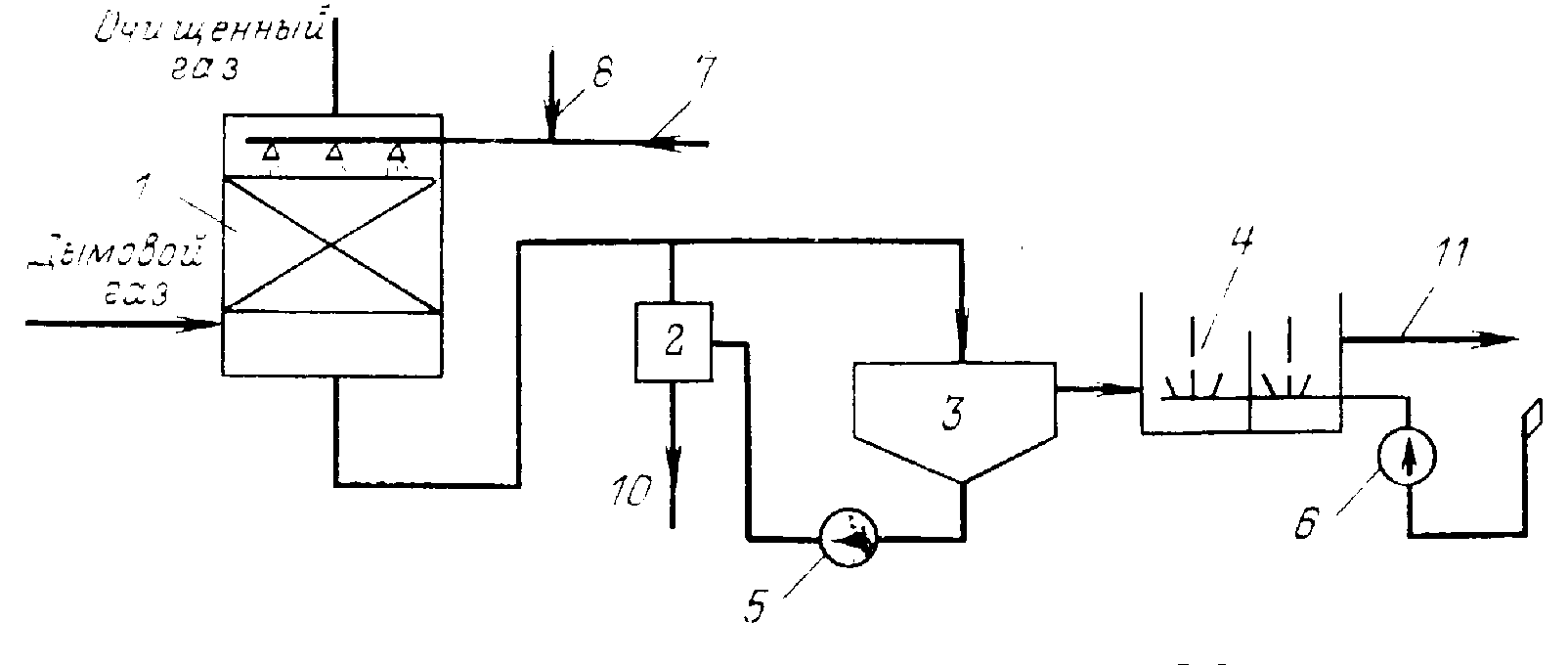 Рис.3.3. Схема известкового метода: 1 - абсорбер; 2 - фильтр: 3 - отстойник; 4 - аэратор; 5 - шламовый насос; 6 - воздуходувка; 7 - речная вода; 8 - известковое молоко; 10 - сброс шлама; 11 - сброс очищенной воды в реку Суспензию известняка готовят в специальной установке, хотя подмешивание известняка в топливо может проводиться перед его размолом. Однакопри этом возникает опасность образования отложений на поверхностях нагрева.При всех мокрых способах очистки дымовых газов от окислов серы температуры уходящих газов понижаются со 130-170 до 30-50°С. При такой температуре удаляемых газов резко ухудшается рассеивание остаточных вредностей в атмосфере, так как дымовые газы слабо поднимаются над устьем дымовой трубы.Для повышения температуры удаляемых в атмосферу газов предусмотрена установка теплообменника. Подогрев обычно осуществляется жидким или газовым топливом. Количество затрачиваемой при этом теплоты составляет около 3% теплоты топлива, расходуемого на котел.Наиболее вероятной областью использования отходов сероулавливающих установок, работающих по известняковому способу, является их переработка на строительные материалы. Однако обезвоживание и сушка отходов являются дорогостоящими операциями. Применяются также сульфитный, аммиачно-циклический и магнезитовый методы  очистки. При сухих методах сероочистки в качестве адсорбента применяются окиси алюминия, марганца, железа, калия, активированный уголь.Принцип метода очистки дымовых газов окисью марганца. Эту окись получают путем обработки сульфата марганца аммиаком по реакции		МnSO4+2NН3+Н20+O2      MnO2+(NH4)2SO4 			           (3.3)Тонко размолотую окись марганца подают в дымовые газы, где реагирует с SO2 с образованием сульфата марганца. Часть выделенного в пылеуловителях абсорбента возвращают на очистку дымовых газов, другую - на регенерацию. Образующийся при регенерации сульфат аммония может использоваться в качестве удобрения. Степень очистки по этому способу составляет около 90%.Вследствие больших потерь абсорбента эксплуатационные затраты при сухих способах очистки обычно оказываются выше, чем при мокрых.В настоящее время накоплен значительный опыт по очистке дымовых газов от SO2, однако все известные методы являются сложными и дорогими и необходимо дальнейшее их совершенствование.Выбор типа сероулавливающей установки должен производиться на основании технико-экономического расчета. В табл. 3.1 приведены ориентировочные данные по экономической оценке различных способов очистки топлива (мазута) и дымовых газов от серы. При этом конечное содержание серы в котельном топливе принято на уровне 0,5%.Таблица 3.1Экономическое сравнение различных способов снижения SO2Метод снижения выбросов серыЗатраты на 1 т мазута, руб.Затраты на 1 т мазута, руб.Затраты на 1 т мазута, руб.Затраты на 1 т мазута, руб.Метод снижения выбросов серыЭксплуатационныеКапитальныеРасчетныеНа устранение коррозииГидрокрекинг мазута в кипящем слое7,832,712,7-Гидроочистка вакуумного газойля с гидрокрекингом гудрона6,931,711,6-Гидроочистка вакуумного газойля и термоконтактный крекинг4,130,08,6-Газификация мазута с трикалийфосфатной очисткой1,416,73,9-Очистка дымовых газов магнезитовым способом1,716,64,22,0